 В соответствии со статьей 15 Устава Семеновского сельского поселения Порецкого района Чувашской Республики провести в 17 часов 22  ноября 2021 г. в здании администрации Семеновского сельского поселения публичные слушания по проекту  решения Собрания депутатов Семеновского сельского поселения Порецкого района «О бюджете Семеновского сельского поселения Порецкого района Чувашской Республики на 2022 год и на плановый период 2023 и 2024 годов».1. Для проведения публичных слушаний назначить:Председательствующий на слушаниях –  глава  Семеновского сельского поселения Порецкого района  С.А.Мясников;      	Секретарь публичных слушаний –специалист администрации Семеновского сельского поселения Е.В. Вавилина;	Докладчик – глава Семеновского сельского поселения Мясников С.А.  Настоящее распоряжение и проект решения Собрания депутатов Семеновского сельского поселения «О бюджете Семеновского сельского поселения Порецкого района Чувашской Республики на 2022 год и на плановый период 2023 и 2024 годов» опубликовать в муниципальной газете «Вестник Поречья».Глава Семеновского сельского поселения                                                                                              С.А.Мясников              Чăваш РеспубликинчиПăрачкав районенчиСеменовское администрациенял поселенийРАСПОРЯЖЕНИЕ         01 ноября 2021 г.  № 63-рс. Семеновское 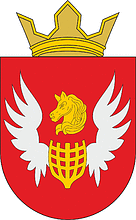  Чăваш РеспубликинчиПăрачкав районенчиСеменовское администрациенял поселенийХУШУ          2021  ноябрь 01- м.ш.  № 63-рСеменовское сали